We are what we drink: 
Understanding drinking cultures 
from the perspective of French Wine and Chinese Tea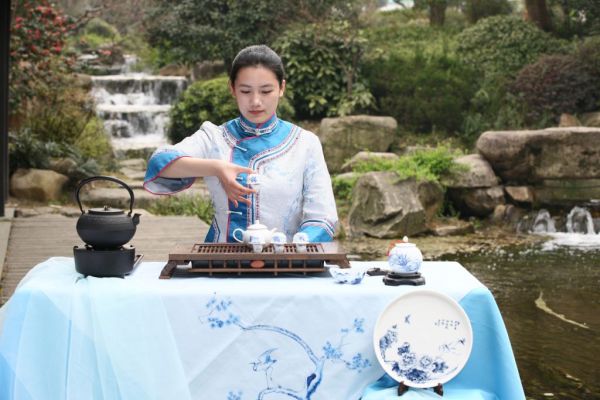 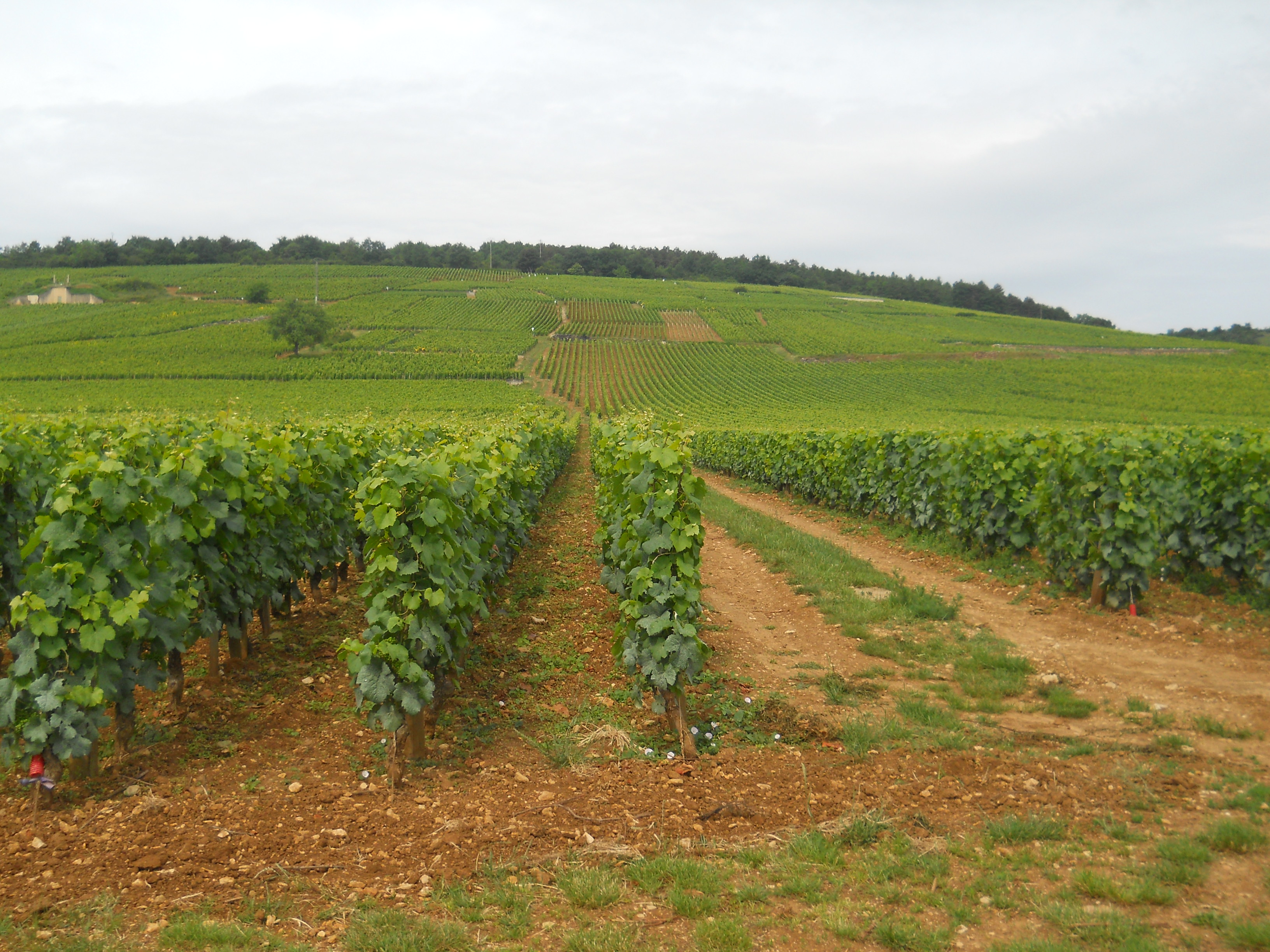 Saturday 11 March 2017Avenue CampusUniversity of SouthamptonProgramme (provisional)10.00 - 10.30Registration and coffee10.30 - 10.45Welcome and introductionFrench WineFrench Wine10.45 - 12.30From Terroir to Climats: Reinventing God’s vineyard Professor Marion Demossier, University of SouthamptonInside BurgundyJasper Morris, Burgundy Director, Berry Bros. & Rudd wine merchants est. LondonIntroduction to Wine tasting12.30 – 13.30LunchChinese Tea Chinese Tea 13.30 – 15.30Tea and Tea Culture in ChinaDr Ping Chen, Zhejiang UniversityThe Historical Evolution of Chinese Tea DrinkingDeputy curator, Researcher, China National Tea MuseumTea ceremonyChina National Tea Museum Tea tasting15.30 – 16.15Q & A Discussion: 
What do French wine and Chinese tea culture have in common 16.15End 